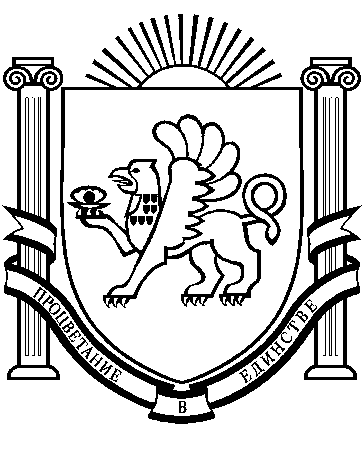 РЕСПУБЛИКА КРЫММИНИСТЕРСТВО ОБРАЗОВАНИЯ, НАУКИ И МОЛОДЕЖИ
(МИНОБРАЗОВАНИЯ КРЫМА)П Р И К А ЗОб утверждении Порядка организации деятельности Центральной психолого-медико-педагогической комиссииРеспублики КрымВ соответствии c Федеральным законом Российской Федерации                от 29 декабря 2012 года № 273-ФЗ «Об образовании в Российской Федерации», приказом Министерства образования и науки Российской Федерации                 от 20 сентября 2013 года № 1082 «Об утверждении Положения о психолого-медико-педагогической комиссии», с целью своевременного выявления детей                      с особенностями в физическом и (или) психическом развитии и (или) отклонениями в поведении, проведения их комплексного психолого-медико-педагогического обследования и подготовки по результатам обследования рекомендаций по оказанию им психолого-медико-педагогической помощи         и организации их обучения и воспитанияП Р И К А З Ы В А Ю:Утвердить Порядок организации деятельности Центральной психолого-медико-педагогической комиссии Республики Крым (прилагается). Управлению по защите прав детей (Трифанов С.И.) довести данный Порядок до сведения Крымского республиканского учреждения «Методический центр психолого-медико-педагогического сопровождения», органов местного самоуправления, осуществляющим управление в сфере образования.Центральной психолого-медико-педагогической комиссии Республики Крым в свой деятельности руководствоваться данным Порядком.Руководителям органов местного самоуправления, осуществляющим управление в сфере образования:Довести данный Порядок до сведения руководителей территориальных  психолого-медико-педагогической комиссий.Разработать и утвердить порядок организации деятельности территориальных  психолого-медико-педагогической комиссий.Данный приказ вступает в силу с 01 января 2015 года.Контроль за исполнением данного приказа возложить на начальника управления по защите прав детей Трифанова С.И.Министр                                                                                            Н.Г. ГончароваПриложениек приказу МОНМ РКот 26.11.2014 № 314Порядок организации деятельности Центральной психолого-медико-педагогической комиссии Республики Крым1. Данный порядок определяет требования по организации деятельности Центральной психолого-медико-педагогической комиссии Республики Крым (далее – комиссия), включая порядок проведения комиссией комплексного психолого-медико-педагогического обследования детей.2. Комиссия создается в целях своевременного выявления детей                                      с особенностями в физическом и (или) психическом развитии и (или) отклонениями в поведении, проведения их комплексного психолого-медико-педагогического обследования (далее - обследование) и подготовки                  по результатам обследования рекомендаций по оказанию им психолого-медико-педагогической помощи и организации их обучения и воспитания, а также подтверждения, уточнения или изменения ранее данных рекомендаций.3. Комиссия входит в состав Государственного бюджетного учреждения Республики Крым, осуществляющего обучение «Крымский республиканский центр психолого-педагогического и медико-социального сопровождения», которая создается Министерством образования, науки и молодежи Республики Крым, и осуществляет свою деятельность в пределах территории Республики Крым.5. Комиссию возглавляет руководитель.6. В состав комиссии входят: педагог-психолог, учитель-дефектолог                   (по соответствующему профилю: олигофренопедагог, тифлопедагог, сурдопедагог), учитель-логопед, психиатр детский, педиатр, невролог, офтальмолог, оториноларинголог, ортопед, социальный педагог. При необходимости в состав комиссии включаются и другие специалисты.Включение врачей в состав комиссии осуществляется по согласованию            с Министерством здравоохранения Республики Крым.7. Состав и порядок работы комиссии утверждаются приказом Министерство образования, науки и молодежи Республики Крым.8. Министерство образования, науки и молодежи Республики Крым, органы управлений образования, организации, осуществляющие образовательную деятельность (далее - образовательные организации), территориальные психолого-медико-педагогические комиссии (далее – территориальные комиссии) информируют родителей (законных представителей) детей об основных направлениях деятельности, месте нахождения, порядке и графике работы комиссии.9. Информация о проведении обследования детей в комиссии, результаты обследования, а также иная информация, связанная с обследованием детей в комиссии, является конфиденциальной. Предоставление указанной информации без письменного согласия родителей (законных представителей) детей третьим лицам не допускается, за исключением случаев, предусмотренных законодательством Российской Федерации. 10. Министерство образования, науки и молодежи Республики Крым обеспечивает комиссию необходимыми помещениями, оборудованием, компьютерной и оргтехникой, автотранспортом для организации ее деятельности.11. Основными направлениями деятельности комиссии являются:а) проведение обследования детей в возрасте от 0 до 18 лет в целях своевременного выявления особенностей в физическом и (или) психическом развитии и (или) отклонений в поведении детей; в исключительных случаях допускается проведение обследования детей старше 18 лет, обучающихся в различных образовательных организациях;б) подготовка по результатам обследования рекомендаций по оказанию детям психолого-медико-педагогической помощи и организации их обучения и воспитания, подтверждение, уточнение или изменение ранее данных комиссией рекомендаций;в) оказание консультативной помощи родителям (законным представителям) детей, работникам образовательных организаций, организаций, осуществляющих социальное обслуживание, медицинских организаций, других организаций по вопросам воспитания, обучения и коррекции нарушений развития детей с ограниченными возможностями здоровья и (или) нарушениями поведения;г) оказание медицинским учреждениям содействия в разработке индивидуальной программы реабилитации ребенка-инвалида;д) осуществление учета данных о детях с ограниченными возможностями здоровья и (или) нарушениями поведения, проживающих на территории Республики Крым;е) участие в организации информационно-просветительской работы                              с населением в области предупреждения и коррекции недостатков                                    в физическом и (или) психическом развитии и (или) отклонений в поведении детей.12.  Центральная комиссия, кроме установленных пунктом 11 настоящего положения основных направлений деятельности, осуществляет:а) координацию и организационно-методическое обеспечение деятельности территориальных комиссий;б) проведение обследования детей по направлению территориальной комиссии, а также в случае обжалования родителями (законными представителями) детей заключения территориальной комиссии.13. Комиссия имеет право:а) запрашивать у исполнительных органов государственной власти Республики Крым, правоохранительных органов, организаций и граждан сведения, необходимые для осуществления своей деятельности;б) осуществлять мониторинг учета рекомендаций комиссии по созданию необходимых условий для обучения и воспитания детей в образовательных организациях, а также в семье (с согласия родителей (законных представителей) детей);в) вносить предложения по вопросам совершенствования деятельности комиссии и территориальных комиссий в Министерство образования, науки и молодежи Республики Крым и органы местного самоуправления, осуществляющие управление в сфере образования.14. Комиссия имеет печать и бланки со своим наименованием.15. Обследование детей, в том числе обучающихся с ограниченными возможностями здоровья, детей-инвалидов до окончания ими образовательных организаций, реализующих основные или адаптированные общеобразовательные программы, адаптированные образовательные программы, осуществляется в комиссии по письменному заявлению родителей (законных представителей) или по направлению образовательных организаций, организаций, осуществляющих социальное обслуживание, медицинских организаций, других организаций с письменного согласия их родителей (законных представителей).16. Медицинское обследование детей, достигших возраста 15 лет, проводится с их согласия, если иное не установлено законодательством Российской Федерации. 17. Обследование детей, консультирование детей и их родителей (законных представителей) специалистами комиссии осуществляются бесплатно.18. Проведение заседания комиссии осуществляется по записи в соответствии с утвержденным графиком.19. Для проведения обследования ребенка его родители (законные представители) предъявляют в комиссию документ, удостоверяющий их личность, документы, подтверждающие полномочия по представлению интересов ребенка, а также представляют следующие документы:а) заявление о проведении или согласие на проведение обследования ребенка   в комиссии (приложение 1) ;б) копию паспорта или свидетельства о рождении ребенка (предоставляются            с предъявлением оригинала или заверенной в установленном порядке копии);в) направление образовательной организации, организации, осуществляющей социальное обслуживание, медицинской организации, другой организации (при наличии) (приложение 2) ;г) заключение (заключения) психолого-медико-педагогического консилиума образовательной организации или специалиста (специалистов), осуществляющего психолого-медико-педагогическое сопровождение обучающихся в образовательной организации (для обучающихся образовательных организаций) (при наличии);д) заключение (заключения) комиссии о результатах ранее проведенного обследования ребенка (при наличии);е) подробную выписку из истории развития ребенка с заключениями врачей, наблюдающих ребенка в медицинской организации по месту жительства (регистрации) с психолого-педагогической  характеристикой на  обучающихся, выданной образовательной организацией (приложение 3);ж) письменные работы по русскому (родному) языку, математике, результаты самостоятельной продуктивной деятельности ребенка.20. При необходимости комиссия запрашивает у соответствующих органов и организаций или у родителей (законных представителей) дополнительную информацию о ребенке.21. Запись на проведение обследования ребенка в комиссии осуществляется  непосредственно при подаче документов, по телефону со слов родителей (законных представителей) ребенка. 22. Комиссией ведется следующая документация:а) журнал записи детей на обследование (приложение 4) ;б) журнал учета детей, прошедших обследование (приложение 5) ;в) карта ребенка, прошедшего обследование (приложение 6) ;г) протокол обследования ребенка (далее – протокол) (приложение 7) .	Документы, указанные в подпунктах «а» и «б» настоящего пункта, хранятся не менее 5 лет после окончания их ведения. Документы, указанные в подпунктах «в» и «г» настоящего пункта, хранятся не менее 10 лет после достижения детьми возраста 18 лет.23. Информирование родителей (законных представителей) ребенка о дате, времени, месте и порядке проведения обследования, а также об их правах и правах ребенка, связанных с проведением обследования, осуществляется комиссией непосредственно во время записи, либо в 5-дневный срок с момента подачи документов для проведения обследования.24. Обследование детей проводится в помещениях, где размещается комиссия. При необходимости и наличии соответствующих условий обследование детей может быть проведено по месту их проживания и (или) обучения.25. Обследование детей проводится каждым специалистом комиссии индивидуально или несколькими специалистами одновременно. Состав специалистов комиссии, участвующих в проведении обследования, процедура и продолжительность обследования определяются исходя из задач обследования, а также возрастных, психофизических и иных индивидуальных особенностей детей.26. При решении комиссии о дополнительном обследовании оно проводится в другой день.27.  В ходе обследования ребенка комиссией ведется протокол, в котором указываются сведения о ребенке, специалистах комиссии, перечень документов, представленных для проведения обследования, результаты обследования ребенка специалистами, выводы специалистов, особые мнения специалистов (при наличии) и заключение комиссии.	28. По окончании обследования ребенка родителям (законным представителям) выдается заключение психолого-медико-педагогической комиссии с рекомендациями по образовательному маршруту для представления в соответствующие органы, организации.29. В заключении комиссии, заполненном на бланке, указываются:а) обоснованные выводы о наличии либо отсутствии у ребенка особенностей в физическом и (или) психическом развитии и (или) отклонений  в поведении и наличии либо отсутствии необходимости создания условий для получения ребенком образования, коррекции нарушений развития и социальной адаптации на основе специальных педагогических подходов;б) рекомендации по определению формы получения образования, образовательной программы, которую ребенок может освоить, форм и методов психолого-медико-педагогической помощи, созданию специальных условий для получения образования.Обсуждение результатов обследования и вынесение заключения комиссии производятся в отсутствии детей.30. При возникновении противоречивых мнений по поводу результатов диагностики, рекомендаций, вариантов выбора образовательных потребностей, принимаются компромиссные решения в пользу ребенка.31. Протокол и заключение комиссии оформляются в день проведения обследования, подписываются специалистами комиссии, проводившими обследование, и руководителем комиссии (лицом, исполняющим его обязанности) и заверяются печатью комиссии.В случае необходимости срок оформления протокола и заключения комиссии продлевается, но не более чем на 5 рабочих дней со дня проведения обследования.32. Копия заключения комиссии и копии особых мнений специалистов (при их наличии) по согласованию с родителями (законными представителями) детей выдаются им под роспись или направляются по почте с уведомлением о вручении.33. Заключение комиссии носит для родителей (законных представителей) детей рекомендательный характер.Представленное родителями (законными представителями) детей заключение комиссии является основанием для создания органами местного самоуправления, осуществляющими управление в сфере образования, образовательными организациями, иными органами и организациями в соответствии с их компетенцией рекомендованных в заключении условий для обучения и воспитания детей.34. Заключение комиссии действительно для представления в соответствующие органы, организации в течение календарного года с даты его подписания. В случае своевременного предъявления заключения психолого-медико-педагогической комиссии в соответствующие органы и организации и отсутствия в нем сроков по динамическому наблюдению, повторное прохождение психолого-медико-педагогической комиссии не требуется.35. Комиссия оказывает детям, самостоятельно обратившимся в комиссию, консультативную помощь по вопросам оказания психолого-медико-педагогической помощи детям, в том числе информацию об их правах.36. Родители (законные представители) детей имеют право:а) присутствовать при обследовании детей в комиссии, обсуждении результатов обследования и вынесении комиссией заключения, высказывать свое мнение относительно рекомендаций по организации обучения                            и воспитания детей;б) получать консультации специалистов комиссии по вопросам обследования детей в комиссии и оказания им психолого-медико-педагогической помощи, в том числе информацию о своих правах и правах детей;в) в случае несогласия с заключением территориальной комиссии обжаловать его в Центральную психолого-медико-педагогическую комиссию Республики Крым.Приложение 1Заявление Прошу Вас впервые/повторно (нужное подчеркнуть) провести комплексное психолого-медико-педагогическое обследование моего ребенка специалистами ПМПК ________________________________________________                                                     ( Ф.И.О. ребенка полностью, дата рождения, место регистрации ребенка)___________________________________________________________________(образовательная организация, класс (группа)Ознакомлен	с тем, что в работе ПМПК применяются методики комплексного психолого-медико-педагогического обследования.* С рекомендациями специалистов   ____________________________________ 						                                (согласен/не согласен)	* Претензий к обследованию	___________________________________________						                           (имею/не имею)		Дата  __________________		Подпись родителей_____________________*Примечание: заполняется после проведения обследованияПриложение 2Направление на Центральную психолого-медико-педагогическую комиссию На ЦПМПК направляется _________________________________________ 						  (Ф.И.О. ребенка)____________________________________________________________________ (дата рождения ребенка)обучающийся/обучающаяся ___________________класса (группы)           (нужное подчеркнуть)____________________________________________________________________(наименование образовательной организации, организации, осуществляющей социальное обслуживание,____________________________________________________________________медицинской организации, другой организации)Причина(ы) направления на ЦПМПК ____________________________________________________________________________________________________________________________________________________________________________________________________________________________________________________________________________________________________________________________________________________________________________________________________________________________________________________Исполнитель контактный телефонПриложение 3ВЫПИСКА ИЗ ИСТОРИИ РАЗВИТИЯ РЕБЕНКА №____________Название ПМПК_________________________________________________Местоположения (адрес) __________________________________________Телефон ________________________________________________________Общие сведения о ребенке1.ФИО__________________________________________________________________________2. Дата рождения _________________, полных лет на момент обследования_______________3. Место проживания_____________________________________________________________4. В каких учреждениях воспитывался, обучался_____________________________________5.Форма обучения (надомная,  очная, очно-заочная, семейная)_______________________________________________________________________6. Программа обучения___________________________________________________________7. Кем направлен на обследование __________________________________________________8. Цель обследования_____________________________________________________________9. Сведения о родителях (лиц их заменяющих)________________________________________ ________________________________________________________________________________________________________________________________________________________________________________________________________________________________________________________________________________________________________________________________________________________________________________________________________________________________________________________________________________________________Основные медицинские выводы1. Педиатр (развернутые анамнестические данные из истории развития ребенка)________________________________________________________________________ _______________________________________________________________________________________________________________________________________________________________________________________________________________________________________________________________________________________________________________________________________________________________________________________________________________________________________________________________________________________________________________________________________________________________________________________________________________________________________________________________________________________________________________________________________________________________________________________________________________________________________________________________________________________________________________________________________________________________________________________________________________________________________________________________________________________________________________________________________________________________________________________________________________________________________________Врач ________________________ Подпись ______________________ Дата________________									2.Психиатр______________________________________________________________________________________________________________________________________________________________________________________________________________________________________________________________________________________________________________________________________________________________________________________________________ Врач ________________________ Подпись ______________________ Дата________________3. Офтальмолог __________________________________________________________________________________________________________________________________________________________________________________________________________________________________________________________________________________________________________________________________________________________________________________________________Врач ________________________ Подпись ______________________ Дата________________4.Отоларинголог_________________________________________________________________________________________________________________________________________________________________________________________________________________________________________________________________________________________________________________________________________________________________________________________________Врач ________________________ Подпись ______________________ Дата________________5. Невролог _____________________________________________________________________________________________________________________________________________________________________________________________________________________________________________________________________________________________________________________________________________________________________________________________________Врач ________________________ Подпись ______________________ Дата_______________6. Хирург (по необходимости)______________________________________________________________________________________________________________________________________________________________________________________________________________________________________________________________________________________________________________________________________________________________________________________Врач ________________________ Подпись ______________________ Дата________________7. Медико-генетическая консультация (по необходимости)_____________________________________________________________________________________________________________________________________________________________________________________________________________________________________________________________________________________________________________________________________________________________Врач ________________________ Подпись ______________________ Дата________________8. Другие специалисты____________________________________________________________________________________________________________________________________________________________________________________________________________________________________________________________________________________________________________________________________________________________________________________________Врач ________________________ Подпись ______________________ Дата________________Данные логопедического обследования________________________________________________________________________________________________________________________________________________________________________________________________________________________________________________________________________________________________________________________________________________________________________________________________________________________________________________________________________________________________________________________________________________________________________________________________________________________________________________________________________________________________________________________________________________________________________________________________________________________________________________________________________________________________________________________________________________________________________________________________________________________________________________________________________________________________________________________________________________________________________________________________________________________________________________________________________________________________________________________________________________________________________________________________________________________________________________________________________________________________________________________________________________________________________________________________________________________________________________________________Логопед_______________________  Подпись______________________ Дата_______________        Психологическая характеристика(адекватность поведения, уровень сформированности  познавательной сферы, эмоционально-волевой, особенности формирования личности, особенности социальной адаптации)________________________________________________________________________________________________________________________________________________________________________________________________________________________________________________________________________________________________________________________________________________________________________________________________________________________________________________________________________________________________________________________________________________________________________________________________________________________________________________________________________________________________________________________________________________________________________________________________________________________________Психолог ________________________Подпись_________________Дата__________________Педагогическая  характеристика(характеристика знаний, умений и навыков, особенности усвоения учебного материала)________________________________________________________________________________________________________________________________________________________________________________________________________________________________________________________________________________________________________________________________________________________________________________________________________________________________________________________________________________________________________________________________________________________________________________________________________________________________________________________________________________________________________________________________________________________________________________________________________________________________Педагог ________________________Подпись_________________Дата___________________                                                                                                      Приложение 4Журнал записи детей на обследование Центральной психолого-медико-педагогической комиссии                           Приложение 5Журнал учета детей, прошедших обследование                      Приложение 6Государственного бюджетного учреждения Республики Крым,  осуществляющее обучение, «Крымский республиканский центр психолого-педагогического и медико-социального сопровождения» Центральная психолого-медико- педагогическая комиссия К А Р Т А    Р Е Б Е Н К А,прошедшего обследование Ф.И.О. __________________________________________________________________________________________________________________________________________________________________Дата рождения  «____» _____________ 20___ г.Домашний адрес __________________________________________________________________________________________________________________________________________________________Сведения о родителях  _________________________________________________________________________________________________________________________________________________________________________Контактный телефон ______________________________________Анамнез ________________________________________________________________________________________________________________________________________________________________Диагноз при поступлении (основной) ________________________________________________________________________________________________________________________________________________________________Сопутствующий  диагноз ________________________________________________________________________________________________________________________________________________________________Психический статус __________________________________________________________________________________________________________________________________________________________________________Особенности социально-бытовой адаптации __________________________________________________________________________________________________________________________________________________________________________Диагноз после обследования__________________________________________________________________________________________________________________________________________________________________________Приложение 7Протокол обследования ребенка Центральной  психолого-медико-педагогическсой комиссией № _____ от «___» _______________ 20 ___г.Фамилия, имя, отчество________________________________________________________________Дата рождения_______________________________________________________________________Адрес регистрации / фактического проживания, телефон____________________________________________________________________________________Инвалидность (№ документа, кем выдан , срок действия)___________________________________Кем направлен на комиссию (из семьи, организации)______________________________________Место обучения _________________________________________________________________________________________________________________________________________________________Перечень представленных документов:- свидетельство о рождении (паспорт) ребенка- документы, удостоверяющие личность родителей (законных представителей)- амбулаторная карта (выписка)- врачебное заключение- документы ПМПк образовательной организацииФ.И.О. родителей (законных представителей), возраст:Мать ____________________________________________________________Отец______________________________________________________________Результаты обследованияДанные психологического обследования __________________________________________________________________________________________________________________________________________________________________________Данные логопедического обследования__________________________________________________________________________________________________________________________________________________________________________Знания и навыки по программному материалу __________________________________________________________________________________________________________________________________________________________________________Данные  по результатам обследования ребенка с нарушением зрения __________________________________________________________________________________________________________________________________________________________________________Данные  по результатам обследования ребенка с нарушением слуха __________________________________________________________________________________________________________________________________________________________________________Диагноз  __________________________________________________________________________________________________________________________________________________________________________Заключение комиссии: __________________________________________________________________________________________________________________________________________________________________________Рекомендации комиссии по организации специальных условий обучения и воспитания и оказания психолого-медико-педагогической помощи__________________________________________________________________________________________________________________________________________________________________________Рекомендации по дополнительному обследованию в государственных учреждениях здравоохранения_____________________________________________________________________________________Особые мнения специалистов (при наличии):____________________________________________________________________________________________________________________________________________________________________________________________________________________________________________________________________________________________________________________________________________________ М.П.Руководитель комиссии__________________________________Члены комиссииС заключением ЦПМПК    ознакомлен(а)С заключением ЦПМПК        ________________                                                   согласен/не согласенПодпись родителей (законных представителей)____________________Приложение 8Форма согласия родителей (законных представителей) на обработку персональных данныхСогласие родителей(законного представителя) на обработку персональных данных Я, _________________________________________________________________________,Ф.И.О.проживающий по адресу: _______________________________________________________ _________,паспорт: №___________ серия ______________________, выдан кем _____________________________________________________________________________  дата выдачи _____________________,являясь законным представителем (опекуном) _______________________________________________,                                                                             Ф.И.О. ребенка____________________, дата рождения, на основании  п.1.ст.64 Семейного кодекса РФ (п.2 ст. 15 ФЗ от 24 апреля 2008 года № 48-ФЗ «Об опеке и попечительстве»), настоящим даю свое государственному бюджетному образовательному учреждению для детей, нуждающихся в психолого-педагогической и медико-социальной помощи  на обработку персональных данных моего несовершеннолетнего ребенка (подопечного), включая сбор, систематизацию, накопление, хранение, уточнение (обновление, изменение), использование, распространение (в том числе передачу третьим лицам – министерству образования и науки ,медицинским учреждениям, прокуратуре и др.), обезличивание, блокирование, с целью (проведения комплексного психолого-медико-педагогического обследования; определения образовательного маршрута; организации специальных образовательных условий; ведения статистики, другое) ____________________________________________________________________________________.(нужное подчеркнуть или вписать) 	Перечень персональных данных, на обработку которых дается согласие: - данные свидетельства о рождении, паспорта;- данные медицинской карты;- документов об обучении;- данные характеристики;- данные заключений специалистов  школьного ПМПконсилиума;- адрес проживания, телефон;- данные врачебных заключений (психиатра, невролога, офтальмолога, сурдолога, ортопеда и др.);- данные справки об инвалидности;- данные карты  ИПР.       	Настоящее согласие действует с момента подписания.Подпись:______________ / Ф.И.О. законного представителя/опекунаДата  ________________________Приложение 12КОЛЛЕГИАЛЬНОЕ ЗАКЛЮЧЕНИЕ Центральной психолого-медико-педагогической комиссии Республики КрымМестонахождение (адрес): г. Симферополь, ул. Федько, 4/29Телефон: (0652) 27-63-32от «_____»__________________20____г. №_______Выдано________________________________________________________________________Фамилия, имя, отчество ребенка __________________________________________________________________________________________________________________________________Число, месяц, год рождения, полных лет: _________________________________________Заключение: ____________________________________________________________________ ________________________________________________________________________________________________________________________________________________________________________________________________________________________________________________________________________________________________________________________________________________________________________________________________________________________________________________________________________________________________________________________________________________________________________________________________________________________________________________     __________________________________________________________________________________________________________________________________________________________________________________________________________________________________________Рекомендации: _________________________________________________________________________________________________________________________________________________________________________________________________________________________________________________________________________________________________________________________________________________________________________________________________________________________________________________________________________________________________________________________________________________________________________________________________________________________________________________________________________________________________________________М.П.Руководитель комиссии__________________________________Члены комиссииС заключением ЦПМПК        ________________                                                   согласен/не согласенПодпись родителей (законных представителей)_______________26.11.2014 г.                      № 314г.  СимферопольЦентральная психолого-медико-педагогическая комиссия Республики Крым (штамп ПМПК) Руководителю_____________________(официальное наименование ПМПК)             _________________________________(Ф.И.О. законного представителя (полностью)              проживающего (ей) по адресу:             _________________________________                                                                        тел._______________________Руководителю Центральной  психолого-медико-педагогической комиссии Республики Крым_____________________Руководитель организацииМ.ПподписьФ.И.О.№ ппФИО ребенкаДата рожденияребенкаАдрес регистрации/фактического проживанияОбразовательная организация класс, группаФИО родителя (законного представителя)Контактный телефон1234567Дата ЦПМПК: _________________Дата ЦПМПК: _________________Дата ЦПМПК: _________________Дата ЦПМПК: _________________Дата ЦПМПК: _________________Дата ЦПМПК: _________________Дата ЦПМПК: _________________1.2. № п/пФИО ребенкаДата рождения ребенкаФИО родителейАдрес регистрации/ фактического проживанияОбразовательная организация, класс, группаМедицинский диагноз Заключение ЦПМПКРекомендации ЦПМПКПодпись о выдаче выписки из протокола12345678910Дата ЦПМПК:____________________Дата ЦПМПК:____________________Дата ЦПМПК:____________________Дата ЦПМПК:____________________Дата ЦПМПК:____________________Дата ЦПМПК:____________________Дата ЦПМПК:____________________Дата ЦПМПК:____________________Дата ЦПМПК:____________________Дата ЦПМПК:____________________Инвалидность Диспансерный учёт№Дата обследования№ протокола12345________________________________________________________________________________________________________________________________________________________________________________________________________________________________________________________________________________________________________________________________________________________________________________________________________________________________________________________________________________________________ _______________________________ ________________________________